Vermilion River Watershed Restoration & Enhancement ProjectApplication for FundingApplication deadline: March 15, 2018Please read the Application Guide (available at vrwa.ca/projects/) prior to submitting an application. The project term for approved 2018 projects will run from mid-spring 2018 through 31 January 2019. All project activities (purchases, invoice dates, labour, installation of materials, etc.) need to occur between the start and end date of an approved project, which will be finalized in the Approval Letter. If applicable, a retroactive date will be indicated in the Approval Letter.• • • •Select intended project type (refer to DEFINITIONS section in the Application Guide for descriptions of project types):  Wetland restoration or enhancement     Riparian areas restoration or enhancement (river/streams & lakes) Upland Riparian buffer(s) (river/streams & lakes)Use additional pages if needed.Do you have additional sources of funding for any of the items listed in sections 3.1 – 3.4?Yes 	No   (If Yes, please complete section 3.5).4.1 Your responsibility as the landowner in this partnership is the care and maintenance of the restored or enhanced wetland(s) or riparian area(s), or established riparian buffer(s), for 10 years. It is expected that after 10 years, natural processes will take over. Please provide your plan for post-project care: 5.1 If your project is approved, a set of Terms and Conditions for your signature will be sent with the Approval Letter.For questions about or assistance with this application, contact Mara Erickson, Extension & Stewardship Coordinator: 587-525-6830 or mara.erickson@nswa.ab.ca Part 1: Applicant informationPart 1: Applicant informationPart 1: Applicant informationApplicant Name: (Legal Name or Corporate Name) All receipts, invoices, and proof of payments must be under this name.      Applicant Name: (Legal Name or Corporate Name) All receipts, invoices, and proof of payments must be under this name.      Applicant Name: (Legal Name or Corporate Name) All receipts, invoices, and proof of payments must be under this name.      Primary Contact (if different from above):      Primary Contact (if different from above):      Primary Contact (if different from above):      Mailing address:      Mailing address:      Mailing address:      Telephone:                                                           Email address:     Telephone:                                                           Email address:     Telephone:                                                           Email address:     Municipality:                                 Legal land location of Home quarter or civic address:     Municipality:                                 Legal land location of Home quarter or civic address:     Municipality:                                 Legal land location of Home quarter or civic address:     Describe the current use(s) of your quarter section(s) of land where your proposed project(s) is(are) located, including number of livestock if applicable:(Use additional pages if needed.)      Describe the current use(s) of your quarter section(s) of land where your proposed project(s) is(are) located, including number of livestock if applicable:(Use additional pages if needed.)      Describe the current use(s) of your quarter section(s) of land where your proposed project(s) is(are) located, including number of livestock if applicable:(Use additional pages if needed.)      Part 2: Project informationPart 2: Project informationPart 2: Project informationProposed Restoration and /or Enhancement Project activity(-ies)Area (# of acre/hectare or km) of proposed restoration)Location of project site (legal description)Briefly describe the current condition of the wetland(s) or riparian area(s) that you propose to restore or enhance, or the area where you propose to establish a riparian buffer(s).  Please include the historical and current use of each site, e.g., drained, cropped, livestock shelter, recreational access, eroded banks, etc. You may include photos or images. (Use additional pages if needed).Please provide a detailed description of your proposed project(s) including an activity timeline. Include photos, diagrams, sketches, equipment brochures, and other relevant information (e.g., proposed fence placement and set-back distance, off-stream watering system location, buffer width of grass buffer, etc.) (Use additional pages if needed).Why is this project important to you as a landowner? (Use additional pages if needed).Part 3. Estimated Project Budget	Please note: Expenses incurred outside of the project term are ineligible. If applicable, a retroactive date will be stated in the Approval Letter.3.1 Estimated Materials and Contractor Expenditures. Please include written quotes for major contract work or large purchases (e.g. contracted fencing, off-stream watering system).3.1 Estimated Materials and Contractor Expenditures. Please include written quotes for major contract work or large purchases (e.g. contracted fencing, off-stream watering system).3.1 Estimated Materials and Contractor Expenditures. Please include written quotes for major contract work or large purchases (e.g. contracted fencing, off-stream watering system).3.1 Estimated Materials and Contractor Expenditures. Please include written quotes for major contract work or large purchases (e.g. contracted fencing, off-stream watering system).Item(s) descriptionEstimated Purchase DateQuote attached? Y/NEstimated Expense $Sub-total estimated expenditureSub-total estimated expenditureSub-total estimated expenditure$     3.2 Estimated own labour (Applicant's labour must not exceed twice the cost of materials.)3.2 Estimated own labour (Applicant's labour must not exceed twice the cost of materials.)3.2 Estimated own labour (Applicant's labour must not exceed twice the cost of materials.)3.2 Estimated own labour (Applicant's labour must not exceed twice the cost of materials.)3.2 Estimated own labour (Applicant's labour must not exceed twice the cost of materials.)Activity DescriptionEstimated completion dateTotal Man-hoursRate/hrEstimate Value $$25/hr$25/hr$25/hr$25/hr$25/hr$25/hr$25/hr$25/hr$25/hr$25/hr$25/hrSub-total estimated own labourSub-total estimated own labourSub-total estimated own labourSub-total estimated own labour$     3.3 Estimated own equipment use at current Alberta custom rates. Please be specific as to how each line item contributes to the project, i.e. “tractor for seeding grass buffer,” “post-pounder for fencing,” etc.3.3 Estimated own equipment use at current Alberta custom rates. Please be specific as to how each line item contributes to the project, i.e. “tractor for seeding grass buffer,” “post-pounder for fencing,” etc.3.3 Estimated own equipment use at current Alberta custom rates. Please be specific as to how each line item contributes to the project, i.e. “tractor for seeding grass buffer,” “post-pounder for fencing,” etc.3.3 Estimated own equipment use at current Alberta custom rates. Please be specific as to how each line item contributes to the project, i.e. “tractor for seeding grass buffer,” “post-pounder for fencing,” etc.3.3 Estimated own equipment use at current Alberta custom rates. Please be specific as to how each line item contributes to the project, i.e. “tractor for seeding grass buffer,” “post-pounder for fencing,” etc.3.3 Estimated own equipment use at current Alberta custom rates. Please be specific as to how each line item contributes to the project, i.e. “tractor for seeding grass buffer,” “post-pounder for fencing,” etc.Activity descriptionMake/modelHorsepowerEstimated HoursRate/hrEstimated Value $Sub-total estimated own equipment useSub-total estimated own equipment useSub-total estimated own equipment useSub-total estimated own equipment useSub-total estimated own equipment use$     3.4 If applicable: Compensation for crop land converted to restoration or enhancement site or riparian buffers, for the current year. (Rate per acre is standardized to remain consistent with other available programs in the watershed.)3.4 If applicable: Compensation for crop land converted to restoration or enhancement site or riparian buffers, for the current year. (Rate per acre is standardized to remain consistent with other available programs in the watershed.)3.4 If applicable: Compensation for crop land converted to restoration or enhancement site or riparian buffers, for the current year. (Rate per acre is standardized to remain consistent with other available programs in the watershed.)3.4 If applicable: Compensation for crop land converted to restoration or enhancement site or riparian buffers, for the current year. (Rate per acre is standardized to remain consistent with other available programs in the watershed.)3.4 If applicable: Compensation for crop land converted to restoration or enhancement site or riparian buffers, for the current year. (Rate per acre is standardized to remain consistent with other available programs in the watershed.)Proposed ProjectEstimated Area converted (acre) (a)Rate $ per acre (b)No. years(c)Estimated Amount $ (a x b x c)$50/acre1$50/acre1Sub-total estimated land compensation $Sub-total estimated land compensation $Sub-total estimated land compensation $Sub-total estimated land compensation $ 3.5 Additional Funding Sources (if applicable) 3.5 Additional Funding Sources (if applicable) 3.5 Additional Funding Sources (if applicable) 3.5 Additional Funding Sources (if applicable) 3.5 Additional Funding Sources (if applicable)Item or Activity DescriptionEstimated Date of Purchase or Completion $ Funding VRW Restoration & Enhancement Project$ Funding Source 2:$ Funding Source 3: Sub-total additional funding sourcesSub-total additional funding sources$     $     $     3.6 Total Costs and Funding request3.6 Total Costs and Funding requestTotal project budget (Add sub-total amounts in sections 3.1+3.2+3.3+3.4)$     Total amount secured from other funding sources (Amount in 3.5, if applicable):$     Total amount requested from the VRWREP:$     Part 4. Post-project CarePart 5. Terms and ConditionsPart 6. Applicant DeclarationI,                                                                                of                                                  certify the following:I am the Applicant or authorized to complete this Application on behalf of the Applicant;I understand that if this Application is accepted, any funding I received under the VRWREP shall be governed by this Applicant Declaration, the Approval Letter and Terms and Conditions that will be sent with the Approval Letter;I understand that funding from the VRWREP may be limited;I am signing this declaration with respect to my proposed project(s) in this Application; The project activities proposed herein are not part of a government regulatory or policy mitigation requirement;I hereby grant permission to the North Saskatchewan Watershed Alliance to verify my eligibility as an Applicant for funding under the VRWREP.AND I certify that the information provided in this application is, to the best of my knowledge, true, complete and correct.LEGAL NAME OF APPLICANT (Please print):      ___________________________________SIGNATURE_____________________________________________DATE:      ____________________Please submit this Application and supporting documents to:North Saskatchewan Watershed Alliance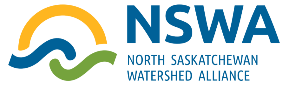 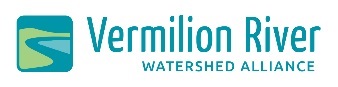 Attention: Mara Erickson#202, 9440 – 49th Street NW, Edmonton, AB T6B 2M9-or-mara.erickson@nswa.ab.ca 